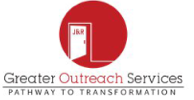 REFERRAL FORMPlease check the type of Service-Requested *  OUTPATIENT THERAPY_________________	  CLINICAL COMPREHENSIVE ASSESSMENT___________________  CASE MANAGEMENT PREGNANT WOMEN AND CHILDREN _________ PEER SUPPORT _____________________________________ CASE MANAGEMENT  ________________________________OTHER: PLEASE BE SPECIFIC___________________________                                                                  Corporate Office: Durham                                                     2530 Meridian Parkway, Suite 3006                  Durham, NC 27713                                 						      Please visit our other locations:South Carolina 1615 Lee Street Camden, SC 29020Texas5100 Westheimer rd. suite 200Houston, TX  77056Email referrals to:  Greateroutreach@hotmail.com                                                     Or fax to: 866-770-5166Client NAME:Private Pay*Insurance/No InsuranceInsurance/No InsuranceType of InsuranceADDRESSDATE OF BIRTHSOCIAL SECURITY #CONTACT PERSONPHONE #REFERRAL SOURCEDATE OF REFERRALREASON FOR REFERRAL:REASON FOR REFERRAL:REASON FOR REFERRAL:REASON FOR REFERRAL:REASON FOR REFERRAL:1ST CONTACT                             OUTCOME                             OUTCOMEDATETIME CALLEDTIME CALLED2ND CONTACT                              OUTCOME                              OUTCOMEDATETIME CALLEDTIME CALLED3RD CONTACT                              OUTCOME                              OUTCOMEDATETIME CALLEDTIME CALLED